Артрит – воспалительное поражение синовиальной оболочки, капсулы, хряща и других элементов сустава, сопровождающееся болью и ограничением подвижности в нем. Заболевание бывает вызвано самыми разными причинами – инфекционным процессом в организме, травмой или аутоиммунным нарушением. Без лечения острый артрит переходит в хроническую форму и может приводить к инвалидности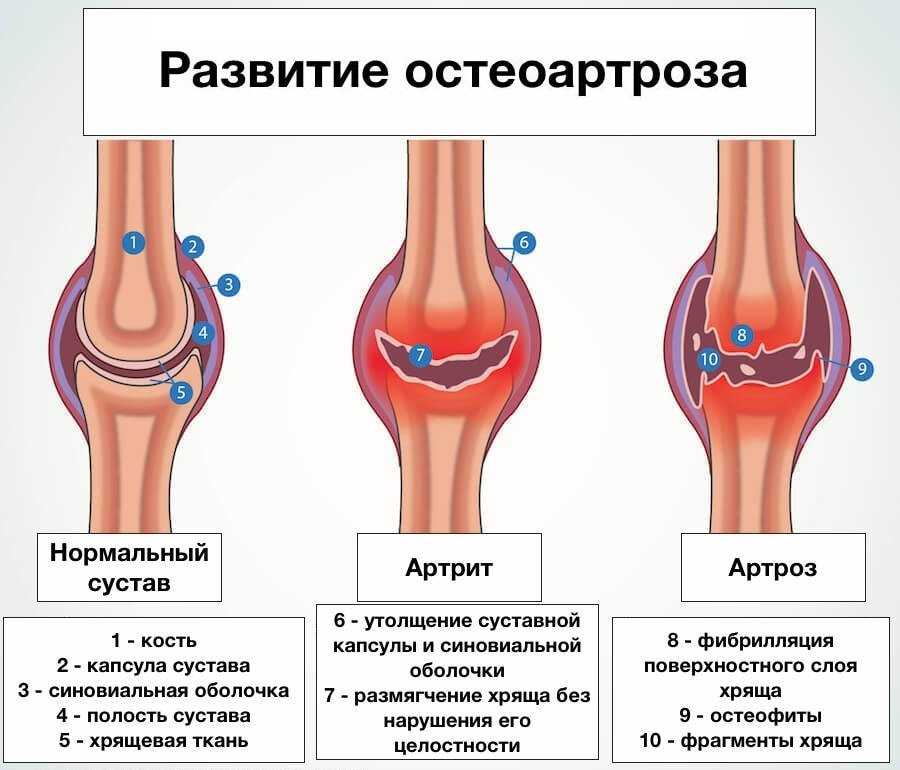 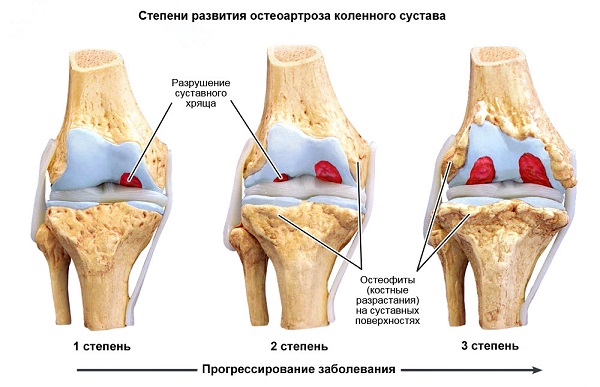 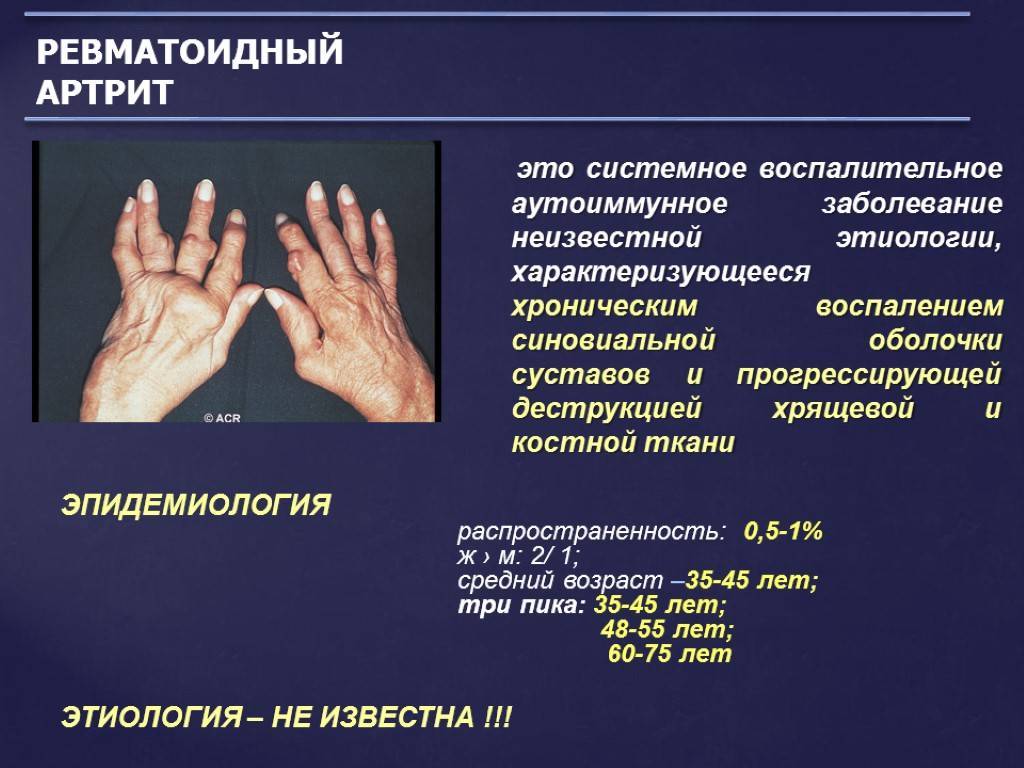 Причины заболеванияНекоторые причины артрита кроются в неправильном образе жизни:недостаточное количество питательных веществ и витаминов,несбалансированное питание,употребление алкоголя,избыточный вес,нагрузка на суставы.Другие более серьёзны, и их вряд ли удастся избежать обычной профилактикой:бактериальные, грибковые, вирусные инфекции;постоянное взаимодействие с аллергенами;травмы суставов;заболевания нервной и иммунной системы;нарушение обмена веществ;патологии эндокринной железы;наследственная предрасположенность;некоторые болезни: подагра, гонорея, туберкулёз.Женщины болеют артритом чаще мужчин. Постоянный стресс, перенесённые болезни и оперативные вмешательства часто провоцируют первые приступы артрита. Также риск заболеть увеличивается с возрастом.Артрит проявляет себя очень ярко — его заметит даже неспециалист. Чтобы точно определить причины заболевания, после визуального осмотра врач может назначить следующие процедуры:общий анализ крови и мочи покажут наличие инфекций и степень воспалительных процессов;анализ синовиальной жидкости — по нему можно определить наличие воспалительного и септического процессов;артроскопия — эндоскопическое введение датчика в суставную полость для визуального осмотра;УЗИ суставов поможет определить степень поражения и обнаружить основные участки заболевания;рентген сустава и конечности покажет состояние костей и суставов, выявит изменения, вызванных артритом;компьютерная томография сустава — одно из лучших средств для оценки состояния костей и суставов;магнитно-резонансная томография поможет рассмотреть состояние костей и суставов, а также окружающих тканей.Если артрит сопровождается дискомфортом в брюшной полости, головными болями, слабостью — обязательно скажите об этом врачу. Это может указывать на серьёзные заболевания, в котором воспаление суставов — всего лишь один из симптомов.Терапия включает в себя избавление от болевого синдрома, устранение причины болезни и восстановление больного сустава.врач может назначить обезболивающие и противовоспалительные препараты,в запущенных случаях проводят операции для восстановления разрушенных суставов,хорошо зарекомендовали себя физиотерапевтические процедуры: массаж, ультразвуковая терапия, лазеротерапия,многим пациентам советуют заниматься лёгкой гимнастикой: её должен разработать врач ЛФК с учётом течения заболевания.Лечение артрита не может обойтись без изменения образа жизни: обратите внимание на качество питания, избегайте набора веса, откажитесь от алкоголя и большого количества соли.Если начать терапию на начальных стадиях, болезнь легко поддастся лечению. Самое главное — обращать внимание на все изменения в организме, чтобы вовремя обратиться к врачу и не допустить развития осложнений.